ДОГОВОР АРЕНДЫ АВТОМОБИЛЯРХ   г.Абакан                                                                                                                                                                  --.--.------- г.                                                                                   ООО «Гранд Авто», именуемый в дальнейшем «Арендодатель», в лице  директора Селиванова Ильи Владимировича, действующего на основании устава,  с одной стороны, и ___________________________, именуемый в дальнейшем «Арендатор», с другой стороны, заключили настоящий договор о нижеследующем:Предмет договора 1.1. Арендодатель предоставляет Арендатору исправный и готовый к эксплуатации автомобиль (далее «транспортное средство» или «ТС») по Акту приема-передачи,  за плату во временное владение и пользование без оказания услуг по управлению им и его технической эксплуатации для использования в потребительских целях:1.2. Арендатор обязуется своевременно оплачивать Арендодателю установленную настоящим договором  арендную плату, плату в обеспечение исполнения обязательства (далее «залог») и по окончании срока аренды возвратить автомобиль Арендодателю по Акту приема-передачи,  являющимся  неотъемлемой частью настоящего договора. 1.3. Автомобиль принадлежит Арендодателю на праве собственности, подтверждаемом паспортом транспортного средства (ПТС) или на праве законного владения, подтверждаемого договором аренды.1.4.  Местом заключения настоящего договора является Россия, Республика Хакасия г. Абакан ул. Кирова 122-4.2.	Права и обязанности сторонАрендодатель: 2.1. В случае технической неисправности автомобиля, возникшей в процессе его использования Арендатором, не по вине Арендатора, Арендодатель, с согласия Арендатора  заменяет его на иной автомобиль, имеющийся в наличии. При невозможности замены, Арендодатель по выбору Арендатора, либо возвращает ему не использованную часть арендной платы, либо продлевает срок аренды автомобиля на период устранения неисправностей.2.2. В случае причинения ущерба арендуемому автомобилю по вине Арендатора Арендодатель может расторгнуть договор в одностороннем порядке, удержать полученную ранее арендную плату и сумму залога, и изъять автомобиль. 2.3. В случае не возврата автомобиля  Арендатором  в установленный срок в отношении него наступает ответственность, предусмотренная УК РФ и квалифицируется, как незаконное завладение автомобилем. В этом случае Арендодатель изымает автомобиль у Арендатора, который оплачивает все расходы по доставке автомобиля с места изъятия до стоянки Арендодателя, и полностью удерживает сумму залога и полученную арендную плату. Арендодатель не несет ответственности за материальные и прочие ценности, оставленные Арендатором в салоне автомобиля.2.4.  Заключает договор страхования автомобиля ОСАГО  за свой счет.2.4.1. В случае систематического нарушения Арендатором скоростного режима регламентированного в ПДД РФ (более трёх раз и несвоевременной оплате штрафов), Арендодатель досрочно изымает автомобиль у Арендатора, удерживает сумму залога и полученную арендную плату в полном объеме.Арендатор: 2.5. Обязан эксплуатировать автомобиль только на территории Республики Хакасии и Юг Красноярского Края.2.6. Несет расходы по оплате горюче-смазочных материалов, парковок, стоянок, штрафов за нарушение ПДД, по эвакуации с места  ДТП (в случае своей вины), шиномонтажу (при повреждении шины).2.7. Арендатор обязан, самостоятельно, с помощью приложения «Play Market» или «App Store» «ШТРАФЫ ГИБДД» (Производитель ГИБДД России) или официального сайта ГИБДД http://www.gibdd.ru/check/fines/ отслеживать штрафы в период аренды ТС и оплачивать их, по возможности с 50 (пятидесяти) процентной скидкой. В случае отказа от самостоятельного отслеживания и оплаты штрафов, Арендодатель самостоятельно уплачивает штрафы в полном объеме, согласно протокола об административном правонарушении, и удерживает сумму уплаченных штрафов из суммы залога за автомобиль. 2.8. Обязан,  покидая автомобиль на любое время, забирать с собой оригинальный ключ от автомобиля, пульт  дистанционного управления сигнализацией, свидетельство о регистрации транспортного средства. 2.9. Обязан возвратить автомобиль в чистом виде, если мойка автомобиля не была оплачена, технически исправном состоянии и полной комплектности, согласно Акта приема-передачи ТС. При просрочке возврата автомобиля более чем на один час, арендная плата взимается по тарифу Арендодателя за каждый последующий час, стоимость указана в П.3.2.2.10. По первому требованию Арендодателя, обязан предоставлять автомобиль для осмотра, в том числе для проведения планового ТО. При этом  Арендодатель обязан заменить автомобиль на иной,  из имеющихся у него в наличии, по условиям настоящего договора, либо по желанию Арендатора, продлить срок аренды автомобиля на период устранения неисправностей и проведения ТО.2.11. В случае возврата автомобиля с меньшим количеством бензина, чем при его получении,  Арендатор возмещает стоимость недостающего топлива в размере 70 рублей за 1 литр. Лимит пробега составляет 250 км/сутки, перепробег оплачивается Арендатором из расчета 4,9 рублей 1 км. В случае возврата автомобиля с большим количеством бензина, чем при его получении, стоимость бензина не учитывается.2.12. В случае возврата автомобиля не в полной комплектности, указанной в Акте приема-передачи, Арендатор обязан возместить Арендодателю стоимость отсутствующей детали в полном объеме, согласно тарифов указанных в Акте приема-передачи, в том числе из суммы платы в обеспечение исполнения обязательства (Залог).2.13. Обязан по истечению срока аренды указанного в пункте 3.4. передать автомобиль Арендодателю по акту приема-передачи, с указанием места, даты и времени передачи автомобиля и заверить акт собственной подписью. В случае отсутствия подписи Арендатора или Лица допущенного к управлению в соответствии	 с п. 5.6 настоящего Договора в акте приема-передачи, автомобиль считается не переданным Арендодателю и находящемся в незаконном владении (пользовании) у Арендатора.3.  Порядок и условия оплаты3.1.  Арендатор производит полную или частичную предоплату стоимости аренды за срок указанный в п.3.4 до момента передачи автомобиля:3.1.1.  Стоимость арендной платы исчисляется из расчета: 3 000 рублей за 1 сутки.3.2. Стоимость почасовой оплаты определяется из расчета:  500 рублей  за 1 час.
3.3.Арендодатель взимает плату в обеспечение исполнения обязательства (залог). Сумма залога составляет:5000 (пять тысяч) рублей  на весь срок аренды. Форма расчетов – наличный   расчет, залог возвращается Арендатору через 10 рабочих дней с момента сдачи  автомобиля Арендодателю.3.4. Срок Аренды устанавливается: 3.4.1.  Договор пролонгирован до ____________________ подписи сторон ______________         _____________  Селиванов И.В. 3.4.2.  Договор пролонгирован до ____________________ подписи сторон ______________          _____________ Селиванов И.В.3.5. Дополнительные услуги и их стоимость:Наименование услуги: (А) доставка автомобиля Арендатору Аэропорт Абакан 9:00 _______ рублей.                                         (Б) забрать автомобиль у Арендатора Аэропорт Абакан 6:30 _______ рублей. 3.6. Общая сумма арендной платы и залога составляет: 11 000 (одиннадцать тысяч) рублей.3.7. Форма расчетов – наличный   расчет.3.8. В случаях приема или передачи автомобиля в аренду в не рабочее время, или вне офиса (филиала) компании клиент оплачивает выход менеджера, или выезд водителя согласно прайс-листу компании на дополнительные услуги.3.9. Залоговая сумма, оплаченная в обеспечение исполнения обязательств, возвращается арендатору через 10 рабочих дней после передачи автомобиля Арендодателю, при соблюдении всех условий настоящего договора, Условий аренды и Приложений.4.	Ответственность сторон4.1. В случае нарушения п.4.7 Арендатор несет полную имущественную ответственность и обязан возместить стоимость автомобиля согласно его изначальной стоимости указанной в Акте приёма-передачи к Настоящему договору. 4.2. Арендатор несёт риск гибели, кражи, повреждения комплектующих и дополнительного оборудования и обязан возместить Арендодателю их стоимость, указанную в Акте приема-передачи или рыночную стоимость, на день возврата автомобиля Арендодателю. 4.2.1. Арендатор несет полную материальную ответственность и обязан компенсировать (возместить) Арендодателю стоимость ремонта в полном объеме (сумма возмещения устанавливается на основании заключения независимой экспертизы, или на основании выставленных счетов СТО, или по соглашению сторон), в  случае повреждения  автомобиля и (или) его частей при наличии собственной вины или отсутствии ответчика, а также в случае не предоставления справок о ДТП из соответствующих органов или нарушения правил эксплуатации автомобиля описанных в  «Условиях Аренды» и «Правилах эксплуатации ТС». Залог в этих случаях удерживается с Арендатора в полном объеме. При этом, в виду простоя ТС в течении срока ремонта, Арендатор обязан оплатить Арендодателю арендную плату за весь срок ремонта ТС, согласно минимальных тарифов на аренду ТС Арендодателя, не позднее 30 календарных дней после окончания ремонта.4.3. В случае просрочки внесения арендной платы более чем на сутки, при пролонгации договора аренды согласованной с Арендодателем в письменной форме (в том числе уведомлением по электронной почте),  Арендатор, сверх стоимости аренды, выплачивает неустойку в размере суточной стоимости аренды автомобиля за каждый день просрочки. 4.3.1. В случае повреждения или загрязнения салона, расходы по ремонту, чистке, химчистке салона, сидений или парприса ТС возмещает Арендатор в полном объеме по действующим тарифам Арендодателя, при этом удерживается сумма Залога, частично или в полном объеме, в зависимости от степени повреждения или загрязнения.4.4. Арендатор, в случае необходимости пролонгации договора аренды, после окончания срока аренды указанного в п. 3.4. настоящего договора, обязан в письменной форме согласовать пролонгацию с Арендодателем.4.5. Арендатор вправе потребовать досрочного расторжения Настоящего договора, при  условии письменного предупреждения Арендодателя о досрочном расторжении договора аренды, менее чем за 24 часа до даты расторжения, при этом, с него удерживается до 50% от оставшейся суммы оплаченной арендной платы, но не менее стоимости одних суток аренды.4.6. В случае нарушения п. 2.5. Настоящего договора, Договор считается расторгнутым, а автомобиль считается в незаконном владении Арендатора (угоне), с наступлением для него неблагоприятных юридических последствий. Арендодатель незамедлительно принимает меры к возврату автомобиля или изъятия его у Арендатора. Арендатор при этом уплачивает штраф в размере суммы залога и оплаченную сумму аренды.4.7. В случае угона автомобиля и отсутствия при этом у Арендатора оригинальных ключей от автомобиля и сигнализации, и(или) свидетельства о регистрации ТС вся вина за  утраченное ТС, возлагается на Арендатора, ущерб возмещается им в полном объеме в течении 30 календарных дней, с даты угона в размере стоимости ТС указанной в Акте-приема передачи.4.8. За возврат грязного автомобиля Арендатор возмещает стоимость мойки в размере 1000р.5.  Дополнительные условия и обязательства.5.1. Споры, претензии и разногласия между сторонами разрешаются посредством переговоров и в соответствии с действующим законодательством РФ. В случае, не достижения согласия, все споры между Сторонами, связанные с Настоящим договором разрешаются по правилу договорной подсудности - в суде по месту регистрации Арендодателя. Все договорные обязательства возникают с момента времени подписания Настоящего договора и Акта приема передачи автомобиля.5.2. Арендатор ОБЯЗАН:  Иметь водительское удостоверение соответствующей категории, стаж вождения более пяти лет и возраст  не менее  двадцати пяти лет; Использовать транспортное средство согласно правилам эксплуатации завода изготовителя; Использовать автомобиль строго в соответствии с его целевым назначением в потребительских целях;Проводить регулярную тщательную проверку автомобиля на предмет внешних повреждений. Также  ежедневно проверять уровень охлаждающей жидкости, уровень масла в двигателе, тормозной жидкости. В случае несоответствия уровня  жидкостей  допустимой для эксплуатации автомобиля норме, немедленно известить об этом Арендодателя и устранить не соответствие собственными силами или с согласия Арендодателя силами сотрудников СТО; Лично осуществлять управление автомобилем, не передавать управление ТС третьим лицам за исключением лиц, допущенных к управлению и указанных в п.5.6. Настоящего договора;  Не допускать разборку и ремонт автомобиля, вмешательства в конструкцию автомобиля, не устанавливать на него дополнительное оборудование, не производить замену номерных узлов и агрегатов без письменного согласия Арендодателя;При обнаружении повреждений ТС незамедлительно (не позднее 1-го часа  с момента  обнаружения) уведомить об этом Арендодателя письменно или по телефону. 5.3. ЗАПРЕЩАЕТСЯ: Использовать Автомобиль, указанный в настоящем Договоре: В спортивных соревнованиях; Для транспортировки запрещенных, легко воспламеняемых, химических, грузов  в том числе грузов с нарушением таможенных правил или другим нелегальным образом, а также в любых других целях, противоречащих действующему законодательству Российской Федерации; Управлять автомобилем в состоянии алкогольного или наркотического опьянения, болезненного состояния или сильного утомления, а так же Курение в автомобиле штраф 5000 (пять тысяч) рублей. Превышать скоростной режим, регламентированный в ПДД РФ более чем на 20км/ч, за каждое превышение штраф 250 (двести пятьдесят) рублей.5.4.  НЕОБХОДИМО ПОМНИТЬ, ЧТО: Телефон Страховой компании указан в Страховом полисе ОСАГО. Телефон Арендодателя: 8-923-590-9999, 8-953-259-9006, 8-(3902)-260631 Телефон ГИБДД 112 или 02I. Если вы обнаружили, что ТС угнано: Немедленно заявите о случившемся в органы МВД по телефону 02 или 112. немедленно сделайте письменное заявление об угоне в органы МВД по месту происшествия. Немедленно сообщите о случившемся Арендодателю по тел.: 8-923-590-9999, 8-953-259-9006, 8-(3902)-260631.   II. Если Вы обнаружили, что Ваше ТС пострадало от пожара, злоумышленных действий третьих лиц, либо похищены его комплектующие части или  дополнительное оборудование: Немедленно вызовите сотрудника полиции на место происшествия, либо, в случае получения от него соответствующих указаний, заявите о случившемся в органы полиции по месту происшествия и документально зафиксируйте поврежденные или похищенные элементы ТС. Немедленно сообщите о случившемся Арендодателю. III. Если Вы стали участником ДТП: Немедленно вызовите аварийного комиссара или сотрудников ГИБДД;Немедленно известите представителя Арендодателя по телефонам: 8-923-590-9999, 8-953-259-9006, 8-(3902)-260631. Запишите личные данные всех участников и свидетелей ДТП, их контактные телефоны и адреса;Получите у сотрудника ГИБДД копию протокола со схемой ДТП и с подробным перечнем всех поврежденных деталей а/м;Получите у сотрудника ГИБДД справку о ДТП с перечнем всех участников и поврежденных узлов и деталей а/м;Получить постановление об административном правонарушении;В течение 24 часов с момента ДТП предоставьте  Арендодателю справку и протокол о ДТП выданную органами МВД.Если по каким-либо причинам инспектор ГИБДД отказывается фиксировать ДТП, запишите номер его нагрудного знака или служебного удостоверения и получите  письменное объяснение отказа. Если другой участник аварии скрылся с места происшествия, запишите номер его ТС, найдите свидетелей ДТП и вызовите инспекторов ГИБДД. IV. Если Вы причинили ущерб третьим лицам при управлении ТС:Вызовите инспектора ГИБДД (по телефону 02) на место происшествия и документально оформите обстоятельства аварии. Убедитесь, что в протоколе инспектора ГИБДД правильно указан причиненный Вами ущерб имуществу или здоровью третьих лиц. Сообщите, что Ваша гражданская ответственность застрахована и уведомите пострадавшую сторону о возможности, обратиться за возмещением в нашу компанию при условии предоставления необходимых документов (справки форма № 11 либо № 31, калькуляции на ремонт от компетентной организации и т.д.). Незамедлительно сообщите о случившемся «Арендодателю» или «Собственнику». Без согласия Арендодателя не давайте обещаний и не делайте предложений о добровольном возмещении убытка, не признавайте полностью или частично свою ответственность в случае сомнительных происшествий, не подписывайте документы, определяющие размер убытка.5.5. Арендатор с договором, Приложениями, Правилами эксплуатации ТС, «Условиями Аренды» ознакомлен, согласен, о фото и видеофиксации во время подписания договора уведомлен.5.6. Лица, соарендаторы, допущенные к управлению ТС, помимо Арендатора:5.7. Лица, допущенные к управлению ТС, помимо Арендатора, несут полную ответственность согласно всех пунктов данного договора аренды, также как и Арендатор и своими подписями подтверждают это. 6. Адреса и реквизиты сторон7. Акт приема-передачи автомобиля                   от --.--.---- г.Комплектность, дополнительное оборудование,оценочная стоимость и описание повреждений (дефектов) а/мМарка автомобиля------------------------------------Регистрационный знак:------------------------------------Идентификационный номер VIN:------------------------------------Цвет:------------------------------------Год выпуска:------------------------------------Номер свидетельства о регистрации:------------------------------------Место выдачи свидетельства о регистрации:------------------------------------Дата выдачи свидетельства о регистрации:------------------------------------ВремяДатаДОВремяДатаИТОГО сутокИТОГО часов--:----.--.----г.ДО--:----.--.----г.---Лицо, допущенное к управлениюЛицо, допущенное к управлениюЛицо, допущенное к управлениюЛицо, допущенное к управлениюФИО---------------------------------ФИОПаспорт серия, №---------------------------------Паспорт серия, №Адрес Регистрации---------------------------------Адрес РегистрацииАдрес Фактический---------------------------------Адрес ФактическийВод. Удостоверение---------------------------------Вод. УдостоверениеКонт. Телефоны---------------------------------Конт. ТелефоныПодписьПодписьАрендаторАрендаторАрендодательАрендодательФИО---------------------------------ФИО---------------------------------Паспорт серия, №---------------------------------Паспорт серия, №---------------------------------Адрес Регистрации---------------------------------Адрес Регистрации---------------------------------Адрес Фактический---------------------------------Адрес Фактический---------------------------------Вод. Удостоверение---------------------------------Конт, Телефон---------------------------------Конт. Телефоны------------------------------------------------------------------Наименование Банка ---------------------------------№ Карты---------------------------------Марка автомобиля--------------------------------------------------Регистрационный знак:--------------------------------------------------ФИО клиента (Арендатор)--------------------------------------------------ПередачаПриёмВид поврежденияАА 1царапинаПП 1повреждениеОО 1отсутствуетСС 1сколЧЧ 1счёсТТ 1трещина             ПередачаПриёмСтоимости штрафа, в случае утери или порчи комплектующих, указана за 1 ед.Стоимости штрафа, в случае утери или порчи комплектующих, указана за 1 ед.ПередачаПриёмСвидетельство о регистрации 1 шт.        5 000 руб.Домкрат 1 шт.                                            2 500 руб.Полис ОСАГО 1 шт.                                   5 000 руб.Балонник 1шт.                                           1 500 руб.Ветровики   4 шт.                                       5 000 руб.Прикуриватель 1 шт.                                1 000 руб.Государственные номера 2 шт.                5 000 руб.Уровень масла, Тосол, Вода, Тормозная жидкостьКлюч от автомобиля 1 комплект               5 000 руб.Набор Авто-ста  (аптечка, трос, огнетушитель, аварийный знак, желет) 1 шт                    3 500 руб.Сигнализация (пульт) 1 шт.                       5 000 руб.Кузов  450р. Салон 350р. Багажник 200р. ЧистыйМагнитола                                                 10 000 руб.Передача             |//////|//////|//////|///////|Резиновые коврики комплект                    2 500 руб.Прием                  |//////|//////|//////|///////|Автошины  5 шт.                                        7 000 руб.Колесные диски  5 шт.                               5 000 руб.Колёсные колпаки 4 шт.                            3 000 руб.Фото Авто сделаныСхема №1. Схема №2.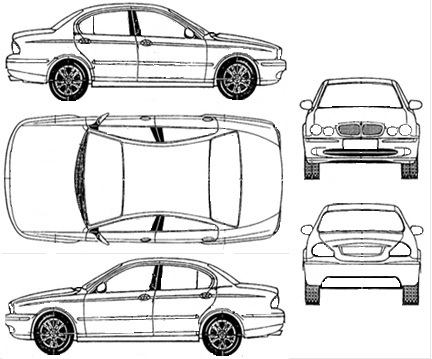 7.1. На момент передачи автомобиля по Акту приема-передачи, Арендатор и Арендодатель оценили автомобиль в 1 300 000 млн. рублей (один миллион триста тысяч) рублей. Арендатор, используя транспортное средство переданное Арендодателем, несет полную материальную ответственность за порчу ТС, утрату либо нанесенный ущерб. Ответственность Арендодателя  возникает с  момента передачи автомобиля и подписания Акта приема-передачи автомобиля.  7.1. На момент передачи автомобиля по Акту приема-передачи, Арендатор и Арендодатель оценили автомобиль в 1 300 000 млн. рублей (один миллион триста тысяч) рублей. Арендатор, используя транспортное средство переданное Арендодателем, несет полную материальную ответственность за порчу ТС, утрату либо нанесенный ущерб. Ответственность Арендодателя  возникает с  момента передачи автомобиля и подписания Акта приема-передачи автомобиля.  Арендодатель автомобиль передал пробег _________________________ км.Арендодатель автомобиль принял  пробег _________________________ км.подпись_________________ / ФИО «____»_______________________-----------Г. Времяподпись_________________ / ФИО «____»_______________________-----------Г. ВремяАрендатор, автомобиль принял, и своей подписью подтверждает наличие только тех повреждений на автомобиле которые отмечены на схеме №1Арендатор, автомобиль передал, и своей подписью подтверждает наличие или отсутствие новых повреждений автомобиля если таковые отмечены на схеме №2подпись_____________________ / ФИО ________________________«____»_______________________-----------Г. Времяподпись_____________________ / ФИО __________________________«____»_______________________-----------Г. Время